Подростки и учеба     Девочки и мальчики, что, по вашему мнению, кажется для подростков наиболее трудным? Наверняка, это учеба. Мало кто ее любит.     Многим заучивание, решение математических задач и даже чтение дается с трудом.     К тому же, многие подростки думают, что учителя несправедливо оценивают их знания, и при контакте с учителем возникает конфликт. Дома ждет наказание. Да, учеба многим подросткам кажется сущим адом. Как я вас понимаю!     Но к счастью, есть советы, которым, не боясь, могут следовать любые подростки, обучающиеся в школе. Рассмотрим, что же делать, чтобы обучение давало свои положительные результаты.     1.Не бойся, если учитель решит посадить тебя за первую парту! Либо ты научишься лучше и быстрее схватывать информацию, либо учитель поймет, что много требовать от тебя не стоит. Оба случая пойдут на пользу и тебе, и учителю.     2.Не ленись каждый день выделять минут 30 для тех заданий, которые тебе наиболее трудно даются (развитие памяти, математической логики или др.)     3.Заручись поддержкой учителя. Профессиональная помощь – самая лучшая помощь для подростков. И главное, не медлить: лучше спросить сейчас, чем потом нагружать себя большим количеством информации и «нагонять» материал.     4.При обучении эффективно развивать память, ассоциируя с чем-то предметы, логически размышляя при решении задач и представляя себе картины или себя в роли главного деятеля, например, при изучении исторических наук.      5.Во время выполнения домашнего задания найди себе постоянное тихое место в доме, где бы тебя как можно меньше отвлекали от дел посторонние предметы.     6.И еще один совет, немного с юмором, но эффективный: как придешь домой – постарайся не откладывать на потом выполнение домашнего задания и сделай его на голодный желудок. Древние мыслители установили, что думается на голодный желудок гораздо быстрее и плодотворнее.     7.Также помните поговорку: сделал дело – гуляй смело!     Дорогие друзья, попробуйте неделю следовать этим советам, и вам станет намного легче учиться.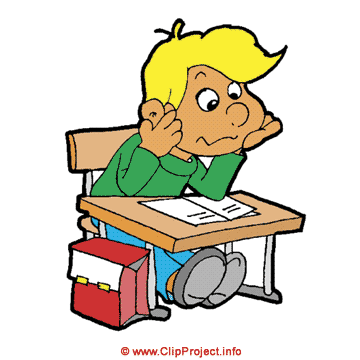 